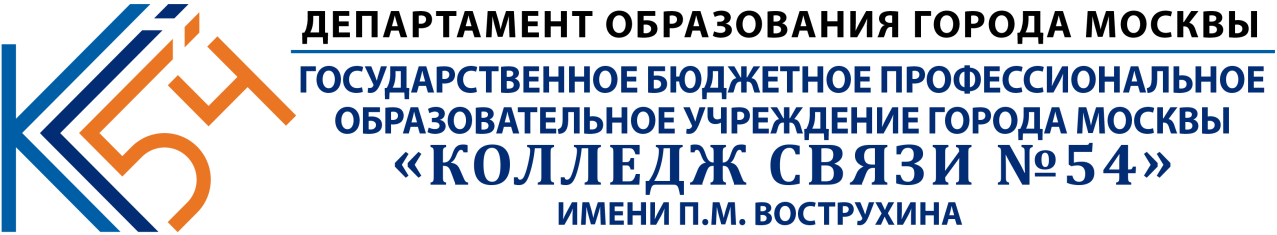 Межрегиональный фестиваль «Алтарь Отечества - 2019»Сценарий литературно-музыкальной  композиции, посвященной  «Всемирному  Дню поэзии»«Хочется легкого, светлого, нежного….»для  студентов колледжей, учеников  старших классов     «…Поэзия — это живопись, которую слышат…»
Леонардо да Винчи (1452-1519)Васильева Наталия Викторовна,педагог-психологРозвезева Юлия Викторовна,социальный педагогМосква 2019Цель: знакомство с праздником Всемирный  день поэзии; формирование интереса к художественному слову, умению увидеть красоту и выразительность поэтического слова. Развитие речевых, интеллектуальных и практических умений обучающихся в работе со стихотворными текстами.
Задачи: 
-прививать любовь к литературе и поэзии; 
-развивать творческие способности, умение использовать изобразительно-выразительные средства языка;- познакомить с творческим наследием русских поэтов.       Актуальность выбранной темы обусловлена падением интереса молодежи к чтению, изучению литературных памятников, развитию нравственно- духовного потенциала. Целевая аудитория: студенты колледжей, ученики старших классов.Внеклассное мероприятие будет полезным широкому кругу читателей: библиотекарям, преподавателям дополнительного образования, классным руководителям, тьюторам,  студентам педагогических специальностей..Оборудование для мероприятия: компьютер, экран, колонки.Оформление: выставка книг, плакаты, рисунки студентов, портреты поэтов, иллюстрации. Музыкальное сопровождение.Ответственные за мероприятие: педагог-психолог, социальный педагог, библиотекарь.Участники: студенты колледжа	Ход мероприятияВедущий 1. Добрый день, дорогие гости! Мы рады видеть вас на нашей встрече, посвященной Всемирному Дню поэзии. Хозяйкой сегодняшнего вечера будет поэзия, а долгожданными гостями – стихи. (СЛАЙД 1- 21 марта – День Поэзии) Ведущий 1 Для   такого замечательного события  выбран именно март. Для нас он олицетворяет начало весны, возрождение природы, стремление к прекрасному.(СЛАЙД 2) (СЛАЙД 3) Ведущий  2  Всемирный день поэзии ежегодно отмечается 21 марта. Поэзия — это, наверное, одно из самых гениальных достижений человечества. Изливать свои чувства в стихотворной форме, запечатлевать в рифме свое мироощущение, мечтать о будущем и вспоминать прошлое, одновременно обращаясь к миллионам и оставаясь при этом наедине с собой, — на это способна только поэзия, величайшее из искусств, созданных человеком.Ведущий 1 О волшебном мире поэзии, его тайной чарующей силе писал русский поэт Николай РубцовВ чём волшебство поэзии?
Возможно, в обнаженье чувств?
В способности затронуть сердца струны?
Ведь могут же слова, слетающие с уст,
Счастливым сделать день угрюмый.
А может, это просто наважденье?
И всё ж, покуда существует свет,
За строчкой строчку, словно ожерелье,
Нанизывает медленно слова… поэт. Ведущий 1 Наш современник, известный кинорежиссер, сценарист и поэт  Эльдар Рязанов, говоря о поэзии,  отмечает, чтоСтихи – капризная материя, непредсказуемый предмет.Им широко открою двери яИ жду, а их все нет и нет…Ведущий 1. Волшебная сила поэтического слова способна оказать огромное влияние на любого человека. Давайте вспомним о том, что первыми стихами, которые слышал в своей жизни каждый человек, были слова колыбельной песни. Это поистине самая светлая и прекрасная поэзия.Ведущий 2: Поэтические строки  волнуют сердца влюбленных, поднимают солдат в бой, помогают пережить расставание и разлуку. Многие стихотворения становятся романсами. Звучат в кинофильмах и с театральной сцены. ЗВУЧИТ РОМАНС  «Белой акации гроздья душистые»Ведущий 1Особое отношение поэта-творца  к своему произведению звучит в  одном из стихотворений Эльдара Рязанова: Как пробиться к такому стиху, Чтобы он излучал обаяние, Чтобы чувства ложились в строкуБез излишества и придыхания?Как пробиться к обычным словам, В их естественном, скромном значении,Ведущий 2 Сдернуть с них шелуху, всякий хлам…Где набраться такого умения?Как пробиться еще к колдовству, Чтоб звучала строфа, как мелодия, Чтобы строчки несли красотуИ живыми остались в народе.Ведущий 2. Мы погружаемся в поэтический мир, наполненный музыкой и звуками рифмованных строк, которые слетают со страниц подобно птице. И в душе возникает чувство свободы, красоты и доброты.(СЛАЙД 4- фото поэтов) Ведущий 1  Есенин, Некрасов, Тютчев, Блок, Цветаева дарят человечеству бессмертные произведения, которые веками волнуют воображение людей и согревают наши сердца. Ведущий 2.  2019 год – юбилейный для поэтов Александра Сергеевича Пушкина, Михаила Лермонтова, Ивана Андреевича Крылова, Анны Андреевны Ахматовой. Свой юбилей отмечает композитор Александра Пахмутова, благодаря которой стихи поэтов обретают особое звучание и становятся любимыми песнями. Ведущий 1. Песня «Надежда» была написана в 1971 году композитором Александрой Пахмутовой и поэтом Николаем Добронравовым.   Звучит караоке песни «Надежда»(СЛАЙД 5+ мелодия)   Ведущий 2. У каждого из нас есть свой любимый поэт, к творчеству которого мы обращаемся в определенные моменты жизни. И сегодня вы услышите признания в любви поэтам, которые своим творчеством сумели проникнуть в наши сердца и души, зажгли в них нетающую свечу надежды, пробудили неугасимую веру в добро, справедливость и человечность. (СЛАЙД 6) Ведущий 1. Говоря о поэтах современности, мы не можем обойти Евгения Евтушенко. Период с 1950 по 1980-е годы — время поэтического бума, когда на арену огромной популярности вышли Белла  Ахмадулина, Андрей  Вознесенский, Булат. Окуджава, Роберт Рождественский.  Они заразили воодушевлением всю страну, поразив её свежестью, независимостью, неофициальностью творчества. Выступления этих авторов собирали огромные стадионы, и поэзию периода «оттепели» вскоре стали называть эстрадной.Ведущий 2:  Для вас прозвучит стихотворения  Евгения Евтушенко « Дай, Бог…». Читает студент группы № Фамилия, имя Ведущий 1 В этот весенний день хочется подарить любимым поэтам букеты из цветов, созвучных их творчеству.Ведущий 1 Великий русский поэт Александр Сергеевич Пушкин входит в нашу жизнь в детстве и остается с нами до конца. Каждый находит в нем что – то свое, близкое и понятное только ему. Я  вижу в нем  друга, которому можно поведать сокровенные тайны своей души. Я люблю Пушкина за веселье и мудрость, грусть и благородство, за умение чувствовать себя счастливым даже тогда, когда очень нелегко. За то, что он любил людей и умел дружить с ними. Пушкин был и несчастным, и разочарованным. Измученным, и ранены. Умирающим… Но всегда озарял жизнь вокруг себя светом. Чем болше узнаешь его, тем больше понимаешь: он не просто был причастен к миру поэзии ь- это мир поэзии был заключен в нем.  Александр Сергеевич  был его владыкой... Я преподнес бы Пушкину красные тюльпаны, внутри которых словно горит огонь. Этот огонь жизни, огонь любви, который никогда не погаснет, мы видим в сердце поэта.(СЛАЙД 7+ мелодия, стих читается под мелодию А.С. Пушкин «Что в имени тебе моем?»)Ведущий 1. Жизненные пути гениев всегда трудны. Творчески одаренные люди пытаются понять, осмыслить свою жизнь, жизнь окружающих их людей, весь мир. ( СЛАЙД 8)    (видеофрагмент из к/ф «Сергей Есенин» - «Хулиган») (СЛАЙД 9) Ведущий 2 Я считаю, что нет человека, который был бы равнодушен к поэзии Сергея Александровича Есенина. Проникнув в мир его поэтических образов, мы начинаем ощущать себя братьями одинокой березы, старого клена, рябинового куста. Эти чувства помогают нам сохранить человечность. Мне дорог Есенин, потому что он дарил людям самоцветы своей души. Он любил так, как мог любить только поэт – нежно, страстно и больно. Читая его стихи, я ощущаю душистый запах сена, вижу тихие речные заводи с белыми лилиями и желтыми кувшинками. Но особенно дорога была Есенину белая береза. Вот почему я бы принесла любимому поэту веточку березы, перевитую луговыми цветами, которые поэт так любил.(СЛАЙД 10 + мелодия. Стих читается под музыку «Отговорила роща золотая») (СЛАЙД 11) Ведущий 1 Скромные васильки и нежные ромашки я подарила бы Николаю Михайловичу Рубцову. Любовь, нежность к своей родине – вот что отличает его поэзию. За каждой строчкой его стихотворений таится мучительная и всепоглощающая любовь к родному краю, нежность к его лугам, лесам, к его медленным водам и терпким ягодам. Пусть эти скромные полевые цветы пробуждают в душах людей самое светлое, доброе и прекрасное. (СЛАЙД 12    видео А. Барыкин «Букет»)Ведущий 2.  Во все времена в обществе поэзия пользовалась огромным вниманием и занимала особое место. Народ всегда ценил ее высокую и священную миссию. Каждый человек нуждался в поэзии. В ней искали утешение, красоту чувств и мира, ее любили... 

А вы задумывались, когда-нибудь, отчего человек начинает писать стихи? Откуда берётся удивительный дар заставлять слова звучать по-иному, по-новому, от которых у других людей захватывает дыхание и сильнее бьётся сердце? Как всего в двух строчках заставить человека ощутить целый мир? Ответить на этот вопрос постарается студент группы №  курса Фамилия Имя. Борис Пастернак  «Я пропал как зверь в загоне»
Я пропал, как зверь в загоне.
Где-то люди, воля, свет,
А за мною шум погони,
Мне наружу ходу нет.

Темный лес и берег пруда,
Ели сваленной бревно.
Путь отрезан отовсюду.
Будь что будет, все равно.

Что же сделал я за пакость,
Я убийца и злодей?
Я весь мир заставил плакать
Над красой земли моей.

Но и так, почти у гроба,
Верю я, придет пора -
Силу подлости и злобы
Одолеет дух добра.(СЛАЙД 14) Ведущий 1 Хризантемы, слегка окутанные легким инеем – символ стойкости, мужества, жизнелюбия. Я дарю их необыкновенному человеку, моему любимому поэту Борису Леонидовичу Пастернаку. Я очарован его поэзией потому, что она о смысле человеческой жизни. Есть в поэзии Пастернака прекрасный символ – горящая свеча. Это символ непростой жизни поэта, пламя, которое много раз могло быть погашено. Ушел из жизни поэт, но огонь его поэзии горит и сегодня. Тема зажженной свечи звучит в творчестве многих поэтов. (СЛАЙД 15 М. Звездинский  звучит песня в исполнении М. Шуфутинского «Ночь растворилась за окном» )      (СЛАЙД 16)     Ведущий 2. Поэзия. Какое определение можно дать этому поистине волшебному явлению? Поэзия есть слово, исходящее не столько от разума, сколько от сердца. В стихах дышит сама жизнь - это знает каждый.  К сожалению, в истории поэзии много не только прекрасных страниц, но и страниц трагических. Наши поэты шли трудной дорогой, именно поэтому рождались потрясающие, щемящие сердца, иногда страшные, но всегда человечные стихи. Ведущий 1: Наши студенты Фамилия, имя  и Фамилия, имя познакомят нас с одним из таких удивительных произведений. Александр Кочетков. Баллада о прокуренном вагоне. (СЛАЙД 17- фото А.Ахматовой) Ведущий 2 Моя любовь к Анне Андреевне Ахматовой настолько велика, что я бы ей поставила несколько памятников: босоногой приморской девчонке в Херсонесе; прелестной царскосельской гимназистке. Утонченной прекрасной женщине с нитью черного агата на шее в Летнем саду. И еще там, где она хотела – напротив Ленинградской тюрьмы…Там должен стоять, по – моему, памятник поседевшей от горя женщине, держащей в руках узелок с передачей для единственного сына, вся вина которого     заключалась только в том, что он был сыном двух великих поэтов - Николая Гумилева и Анны Ахматовой. А к подножию памятника я приносила бы красные гвоздики как символ мужества этой удивительной женщины и символ бессмертия ее поэзии.   (СЛАЙД 18)                 Видео:    (ст – е «Хочу тебе покоя не давать»)Ведущий 1.  Настоящий поэт – это труженик души, неспокойный, неравнодушный. И чтобы быть им, надо жить, борясь с самим собой, не давая совести спать. И только в этом случае жизнь пройдет действительно не зря.Ведущий 2. По-моему мнению, среди нас живут поэты, ведь почти каждый из нас хотя бы раз в жизни что-то такое сочинял, выражая тем самым свои чувства или отношение к кому или чему-либо. Просто кто-то не стал развивать этот способ выражения самого себя, закрутившись в водовороте жизни и потеряв интерес к поэзии внутри своей души. Авторское стихотворение прочитает студентка Фамилия, имя.Ведущий 1. Вот и подошло к концу наше мероприятие, посвященное Всемирному Дню поэзии. Мы затронули только самую малую часть литературных произведений поэтов. Мы искренне надеемся, что этот день и наша встреча для всех вас останется в памяти, как добрый и счастливый день. Мы уверены, что с каждым годом поклонников поэзии будет все больше и больше. Ведущий 2. А на прощание пожелаем друг другу большого-большого счастья, любви и добра!Звучит караоке песни группы «Цветы» «Мы желаем счастья вам!»Ведущий 1. До свидания, до новых встреч!ЗАКЛЮЧЕНИЕ         Мероприятие проведено в КС№54 26 марта 2019 года. Присутствовали студенты и педагоги колледжа (40 человек). Информация о мероприятии выложена на сайте колледжа 28.03.19. Литературно-музыкальная композиция прошла в теплой, дружеской атмосфере, настроила присутствующих на лирический лад. Данное мероприятие способствовало эмоциональному сближению студентов групп и педагогов, развитию коммуникативных навыков, сплочению коллектива, развитию творческого потенциала. Многие студенты, участвовавшие в выступлении, продолжили свою творческую деятельность в социальном проекте «Радуга добра», оказывая  волонтерскую помощь в различных отделениях детских больниц.115172, Москва, ул. Б.Каменщики, д. 7; тел., факс: (495) 134 1234; e-mail: spo-54@edu.mos.ru
